PRIRODA I DRUŠTVO- SRIJEDA- 25.3.2020.Poštovani roditelji, molim Vas da učenici riješe zadatak na ovom listiću uz pomoć bilježnice.ZADATAK 1: Pokušaj nacrtati crtež jaglaca u bilježnicu na način:Stabljiku nacrtaj crne boje.Cvijet nacrtaj žute boje.Listove nacrtaj zelene boje.ZADATAK 2: Nacrtaj jaglacu korijenje.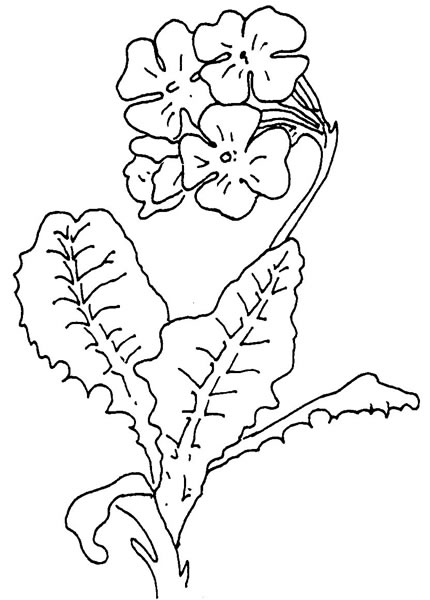 ZADATAK 3: PREPIŠI REČENICE U BILJEŽNICU I DOPUNI IH: Dijelovi biljke su korijen, stabljika, list, __________ i plod.Korijen iz zemlje uzima vodu i hranjive tvari i ______________ biljku u zemlji.Hrana biljci proizvodi se u _______________.________________ drži listove, cvijetove i plodove. Fotografija preuzete s internet stranice: http://www.inet.hr/~mfalak/clip-slike/biljke/pages/Jaglac_jpg.htm